Math 6th Grade Supply List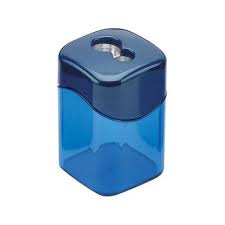 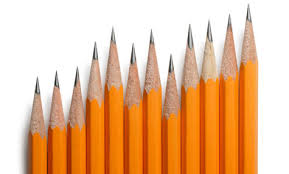 1 marble graph notebook1 pack of pencils1 pack of loose leaf1 pack of graph paper (quarter inch)1 pack of 5x8 index cards1 pack of washable markers (8 different colors)1 ruler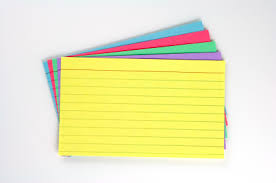 1 pencil sharpener1 eraser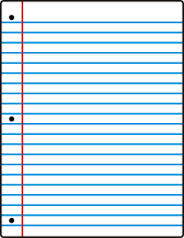 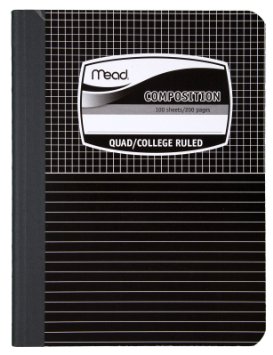 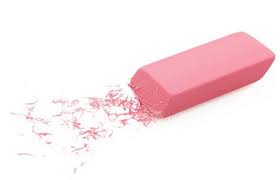 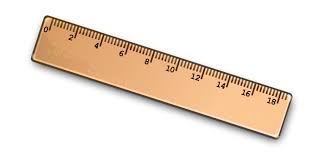 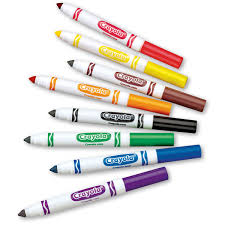 